Czego uczymy się w maju w grupie pięciolatków?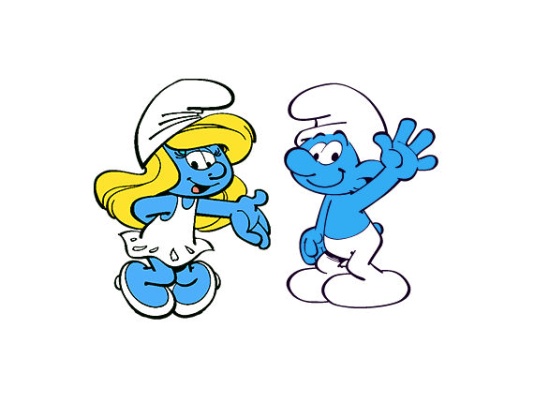 Tydzień 37: Dzieci świataUmiejętności dziecka:Jest zainteresowane czytaniem, podejmuje próby czytaniaUdziela dłuższych odpowiedzi na pytania, wypowiada się na dany tematPodejmuje aktywność poznawczą, jest zainteresowane szukaniem informacji na dany tematDzieli wyrazy na sylaby i głoskiRozpoznaje głoski i litery: O, A, M, T, E, L, I, D, U, P, B, Y, W, Ł, Z, K, S, N, C, J , R, G, F, HJest zainteresowane pisaniem, prawidłowo posługuje się kredkami, ołówkiemRozpoznaje cyfrę: 1, 2, 3, 4, 5, 6, 7, 8, 9, 0 i liczbę dwucyfrową 10 Przelicza elementy, posługuje się liczebnikami głównymi i porządkowymiSzacuje, porównuje liczebność zbiorówRozróżnia figury geometryczneŚpiewa piosenki, uczestniczy w zabawach muzycznychRozróżnia zmiany w muzyce (dynamika, tempo, wysokość dźwięku)Usprawnia aparat artykulacyjny, eksperymentuje głosemWypowiada się za pomocą różnych technik plastycznychRozróżnia emocje i radzi sobie z ich przeżywaniem, panuje nad emocjamiWie, że dzieci mają swoje prawa, potrafi je wymienićUczestniczy w zabawach ruchowych i zajęciach gimnastycznychBawi się w kodowanie, rozpoznaje zasady kodowania, samodzielnie koduje informacje Jest zainteresowane eksperymentami przyrodniczymi